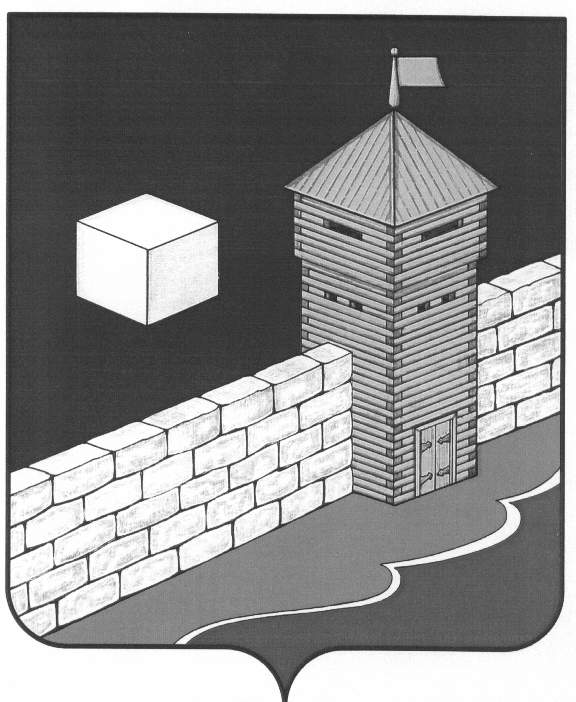 ЕТКУЛЬСКИЙ МУНИЦИПАЛЬНЫЙ РАЙОНСОВЕТ ДЕПУТАТОВБЕЛОНОСОВСКОГО СЕЛЬСКОГО ПОСЕЛЕНИЯРЕШЕНИЕот 23.09. 2022 г. № 113п. БелоносовоОб утверждении Перечня индикаторов рисков нарушения обязательных  требований по муниципальному контролю в сфере благоустройства на территории Белоносовского сельского поселенияВ соответствии с Федеральным Законом от 31 июля 2010 г. №248-ФЗ    « О государственном контроле (надзоре) и муниципальном контроле в Российской Федерации», решением Совета депутатов Белоносовского  сельского поселения от 27.09. 2021 года № 45 « Об утверждении Положения о муниципальном контроле в сфере благоустройства» СОВЕТ ДЕПУТАТОВ БЕЛОНОСОВСКОГО СЕЛЬСКОГО ПОСЕЛЕНИЯР Е Ш А Е Т:         1. Утвердить прилагаемый Перечень индикаторов  рисков нарушения обязательных требований, по муниципальному  контролю в сфере благоустройства на территории Белоносовского сельского поселения.         2. Установить, что данный перечень индикаторов  рисков используется для определения необходимости проведения внеплановых проверок при осуществлении муниципального контроля в сфере благоустройства на территории Белоносовского сельского поселения.         3. Настоящее решение разместить на официальном сайте администрации Еткульского муниципального района на странице Белоносовского сельского поселения в сети « Интернет».         4. Настоящее решение вступает в силу с момента его подписания.          5.Контроль за исполнением данного решения возложить на главу Белоносовского сельского поселения.Председатель Совета депутатовБелоносовского сельского поселения                      Л.Н. МерлингУтверждено:Советом депутатовБелоносовского сельского поселенияот 23.09.2022 г. № 113                                                                       Перечень индикаторов рисков нарушения обязательных  по  муниципальному контролю в сфере благоустройства на территории Белоносовского сельского поселения               Индикатором риска нарушения обязательных требований является соответствие или  отклонение от параметров объекта контроля, которые сами  себе по не являются нарушениями обязательных требований, но с высокой степенью вероятности свидетельствуют  о наличии таких нарушений и  риска причинения вреда (ущерба) охраняемым законом ценностям.              Параметры объекта контроля – это любые характеристики деятельности контролируемого лица, производственного  объекта, результатов деятельности контролируемого лица, необходимые для оценки объекта контроля с точки зрения соблюдения или несоблюдения обязательных требований или иных требований, являющихся предметом контроля.              Индикатором являются не сами параметры объекта контроля, а соответствие им или отклонение от них. Соответствие  или отклонение от параметров объектов контроля – выбираемые показатели, свидетельствующие о состоянии объекта контроля.              Основанием для проведения внеплановых контрольных мероприятий, является наличие у контрольного органа сведений о причинения вреда (ущерба)  или об угрозе причинения вреда (ущерба) охраняемым законом ценностям либо  выявление соответствия объекта контроля параметрам, утвержденным индикатором риска нарушения обязательных требований или  отклонения объекта контроля от таких параметров.              Все внеплановые контрольные мероприятия могут проводится только после согласования с органами прокуратуры.             Основанием для отказа в согласовании проведения внепланового мероприятия может быть несоответствие вида внепланового контрольного мероприятия индикатором риска нарушение обязательных требований, установленных настоящим решением.          1. Индикаторы риска нарушения обязательных требований,используемых  для определения необходимости проведения внеплановой проверки при осуществлении  муниципального контроля в сфере благоустройства1.1 Признаки ненадлежащего содержания подземных коммуникаций, расположенных на территории общего пользования.1.2 Признаки  повреждения элементов благоустройства.1.3  Признаки  нарушения порядка проведения земляных работ.1.4  Признаки  нарушения порядка  использования  объектов озеленения.1.5 Признаки  ненадлежащего содержания и использования территории общего пользования.1.6  Признаки  ненадлежащего содержания и использования фасадов, зданий, строений и их конструктивных элементов.1.7 Признаки  нарушения  требований к внешнему виду фасадов, зданий, строений, сооружений.1.8  Признаки  нарушения   правил уборки  кровли, крыш, входящих групп здания, строения сооружения.1.9 Признаки  нарушений уличного технического оборудования.1.10 Признаки  нарушений состояния малых архитектурных форм.1.11 Признаки иных нарушений Правил содержания и благоустройства территории Белоносовского сельского поселения Еткульского муниципального района Челябинской области, утверждённых решением Совета   депутатов  Белоносовского  сельского поселения № 228 от 30.08.2018 года.ЧЕЛЯБИНСКАЯ ОБЛАСТЬ